KS 2 Music - skill progressionYear 3 Singing Sing a widening range of unison songs of varying styles and structures with a pitch
range of do–so or more, tunefully and with expression. Perform forte and piano, loud and soft.Perform actions confidently and in time to a range of action songs.Clap a steady beat with others, changing the speed of the beat as the
tempo of the music changes. Perform in school assemblies.Listening 	Suggested pieces, though not exclusively the following: 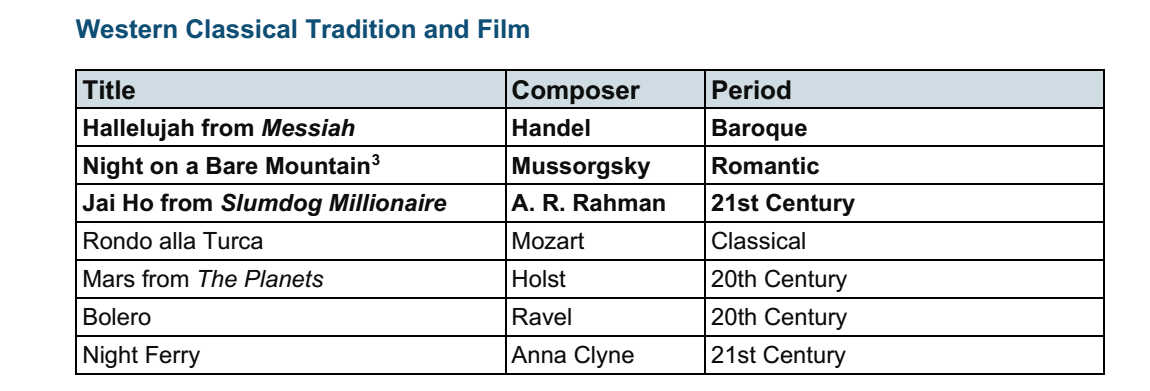 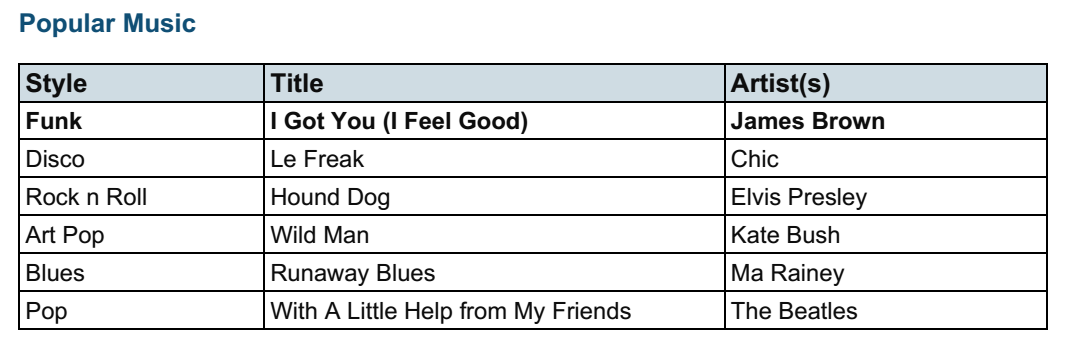 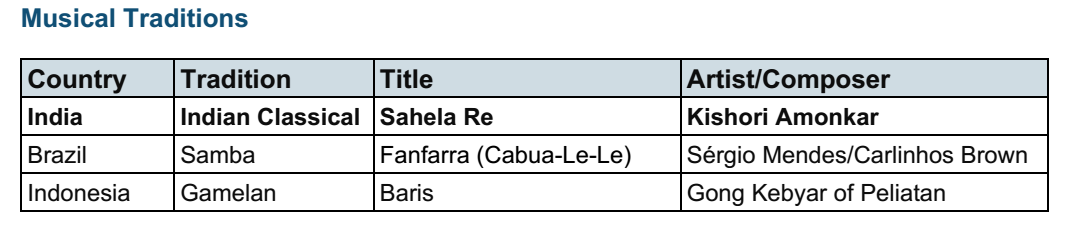 Composing Improvise:Become more skilled in improvising (using voices, tuned and untuned
percussion and instruments played in whole-class/group/individual/instrumental
teaching), inventing short ‘on-the-spot’ responses using a limited note-range.Structure musical ideas (e.g. using echo or question and answer phrases) to
create music that has a beginning, middle and end. Pupils should compose in
response to different stimuli, e.g. stories, verse, images (paintings and
photographs) and musical sources.
ComposeCombine known rhythmic notation with letter names to create rising and falling
phrases using just three notes (do, re and mi).Compose song accompaniments on untuned percussion using known rhythms and
note valuesPerforming Develop performing skills using tuned percussion and a melodic instrument (Recorder/Ukulele). Play and perform melodies following staff notation using a small
range as a whole class or in small groups.Reading Notation Introduce the stave, lines and spaces, and clef. Use dot notation to show higher
or lower pitch.Introduce and understand the differences between crotchets and paired
quavers.Apply word chants to rhythms, understanding how to link each syllable to one
musical note.Year 4 SingingContinue to sing a broad range of unison songs with the range of an octave or more pitching the voice accurately and following directions for getting louder (crescendo) and quieter (decrescendo).Sing rounds and partner songs in different time signatures (2, 3 and 4 time and begin to sing repertoire with small and large leaps as well as a simple second part to introduce vocal harmony  Perform in school assemblies.Listening 	Suggested pieces, though not exclusively the following: 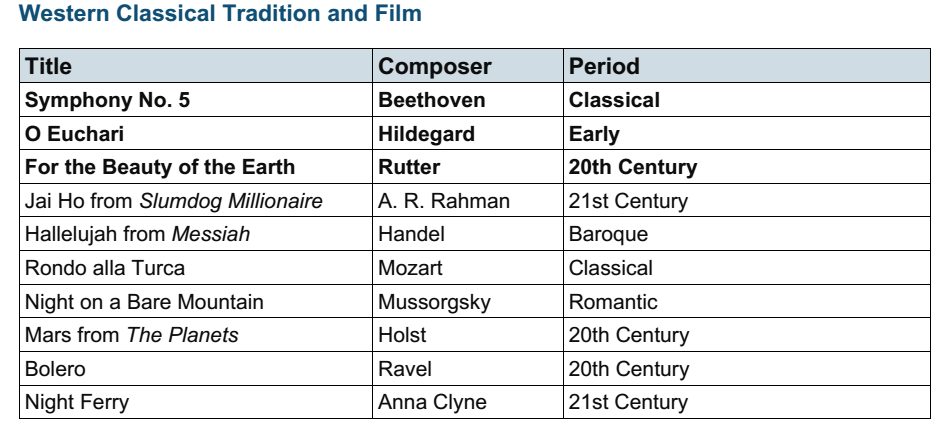 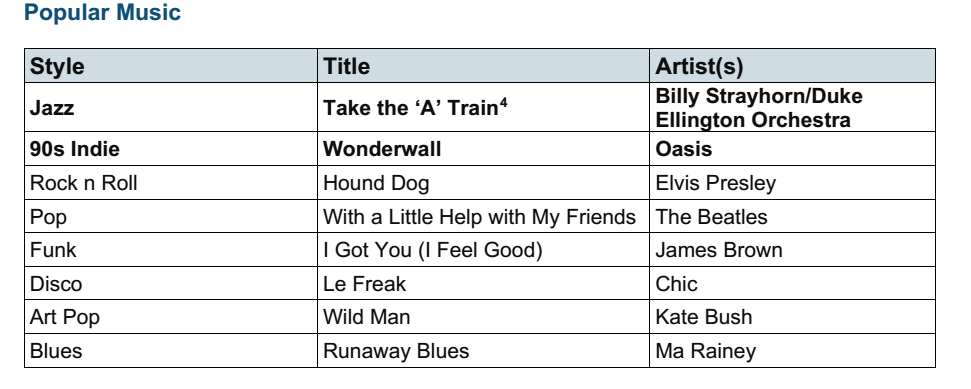 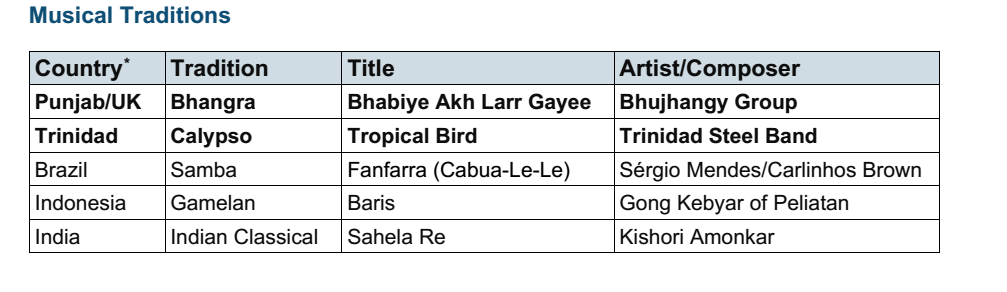 ComposingImprovise Improvise on a limited range of pitches using instruments, make use of musical features including smooth (legato) and detached (staccato).Begin to make compositional decisions about the overall structure of improvisations.ComposeCombine known rhythmic notation with letter names to create short pentatonic
phrases using a limited range of 5 pitches. Sing and play these phrases as self-standing compositions.Arrange individual notation cards or notate rhythms of known note values (i.e. minim, crotchet, crotchet rest and paired quavers) to create sequences of 2-, 3- or 4-beat phrases, arranged into bars Explore developing knowledge of musical components by composing music to create a specific mood, for example creating music to accompany a short film clip Introduce major and minor chords.Capture and record creative ideas using any of:
o graphic symbols
o rhythm notation and time signatures
o staff notation
o technologyPerforming
Instrumental PerformanceDevelop skills further using a range of instruments Play and perform melodies following staff notation using a limited range as a whole-class or in small groups.Perform in two or more parts (e.g. melody and accompaniment or a duet) from
simple notation using instruments played in whole class teaching. Identify static
and moving parts.Reading NotationIntroduce and understand the differences between minims, crotchets, paired
quavers and rests.Read and perform pitch notation within a defined range (e.g. C–G/do–so).Follow and perform simple rhythmic scores to a steady beat: maintain individual
parts accurately within the rhythmic texture, achieving a sense of ensembleYear 5 SingingSing a broad range of songs from an extended repertoire with a sense of ensemble
and performance. This should include observing phrasing, accurate pitching and
appropriate style.Sing three-part rounds, partner songs, and songs with a verse and a chorus.Perform in school assemblies and in school performance opportunities.Listening            Suggested pieces, though not exclusively the following: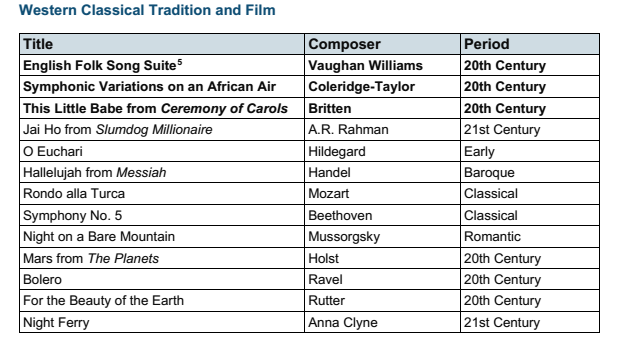 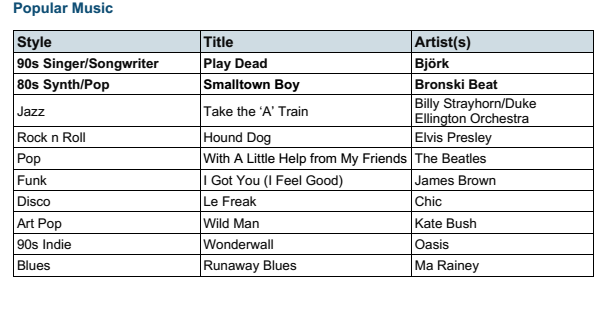 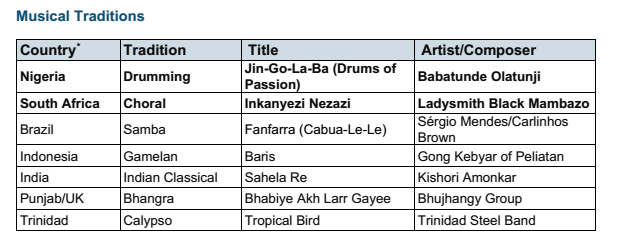 Composing
          ImproviseImprovise freely over a drone, developing sense of shape and character, using
tuned percussion and melodic instruments.Improvise over a simple groove, responding to the beat, creating a satisfying
melodic shape; experiment with using a wider range of dynamics, including very
loud (fortissimo), very quiet (pianissimo), moderately loud (mezzo forte), and
moderately quiet (mezzo piano). Compose Compose melodies made from pairs of phrases in either major or minor key
suitable for the instrument being used. These melodies can be enhanced with rhythmic or chordal accompaniment.Working in pairs, compose a short ternary piece.Use chords to compose music to evoke a specific atmosphere, mood or environment.Capture and record creative ideas using any of:
o graphic symbols
o rhythm notation and time signatures
o staff notation
o technologyPerforming
              Instrumental PerformancePlay melodies on tuned percussion, melodic instruments or keyboards, following
staff notation written on one stave and using notes within the Middle C–C′/do–do
range. This should initially be done as a whole class with greater independence
gained each lesson through smaller group performance.Understand how triads are formed, and play them on tuned percussion, melodic
instruments or keyboards. Perform simple, chordal accompaniments to familiar
songs.Perform a range of repertoire pieces and arrangements combining acoustic
instruments to form mixed classroom ensembles.Develop the skill of playing by ear on tuned instruments, copying longer phrases
and familiar melodies.
Reading NotationFurther understand the differences between semibreves, minims, crotchets and
crotchet rests, paired quavers and semiquavers.Understand the differences between 2/4, 3/4 and 4/4 time signatures.Read and perform pitch notation within an octave (e.g. C–C′/do–do).Read and play short rhythmic phrases at sight from scores, using
conventional symbols for known rhythms and note durationsYear 6 SingingSing a broad range of songs, including those that involve syncopated rhythm, with a sense of ensemble and performance. This should include observing rhythm, phrasing, accurate pitching and appropriate style.Continue to sing three- and four-part rounds or partner songs, and experiment with positioning singers randomly within the group in order to develop greater listening skills, balance between parts and vocal independence.Perform in school assemblies, school performance opportunities and to a wider audience.Listening 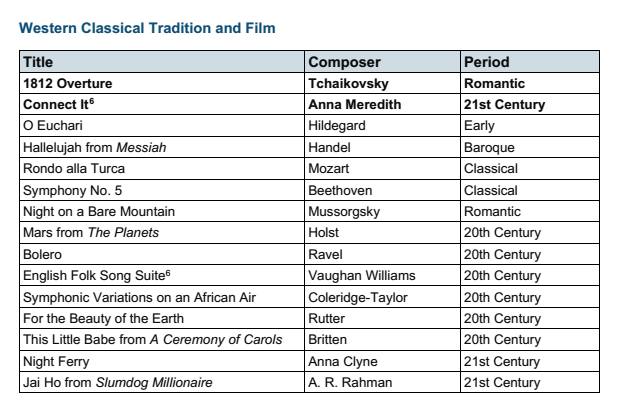 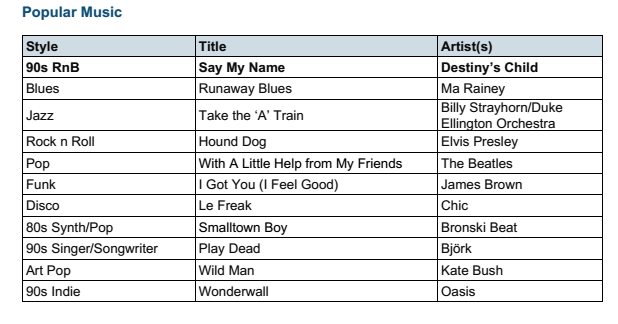 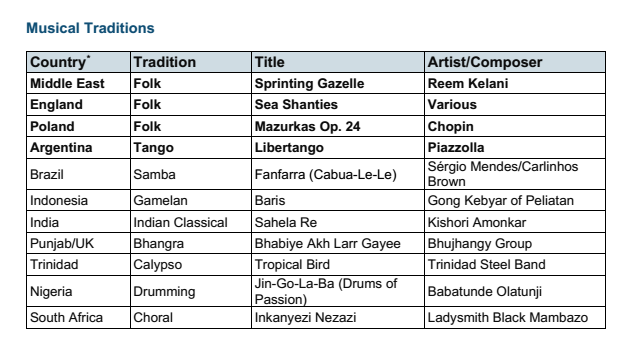 Composing
        ImproviseExtend improvisation skills through working in small groups to:
• Create music with multiple sections that include repetition and contrast.
• Use chord changes as part of an improvised sequence.
• Extend improvised melodies beyond 8 beats over a fixed groove, creating a
satisfying melodic shapeComposePlan and compose an 8- or 16-beat melodic phrase using scales
(e.g. C, D, E, G, A) and incorporate rhythmic variety and interest. Play this melody
on available tuned percussion and/or orchestral instruments. Notate this melody.Compose melodies made from pairs of phrases in either major or minor keys. Add rhythmic or chordal accompaniment.Compose a ternary piece; use available music software/apps to create and record
it, discussing how musical contrasts are achieved.Performing
           Instrumental PerformancePlay a melody following staff notation written on one stave and using notes within
an octave range (do–do); make decisions about dynamic range.Accompany this same melody, and others, using block chords or a bass line. This
could be done using keyboards, tuned percussion or tablets, or demonstrated at
the board using an online keyboardEngage with others through ensemble playing with pupils taking on melody or accompaniment rolesReading NotationFurther understand the differences between semibreves, minims, crotchets,
quavers and semiquavers, and their equivalent rests.Further develop the skills to read and perform pitch notation within an octave (e.g.
C–C/ do–do)Read and play confidently from rhythm notation and rhythmic scores in up to
4 parts that contain known rhythms and note durations.Read and play from notation a four-bar phrase, confidently identifying note names
and durations.